Глава II. Карта градостроительного зонирования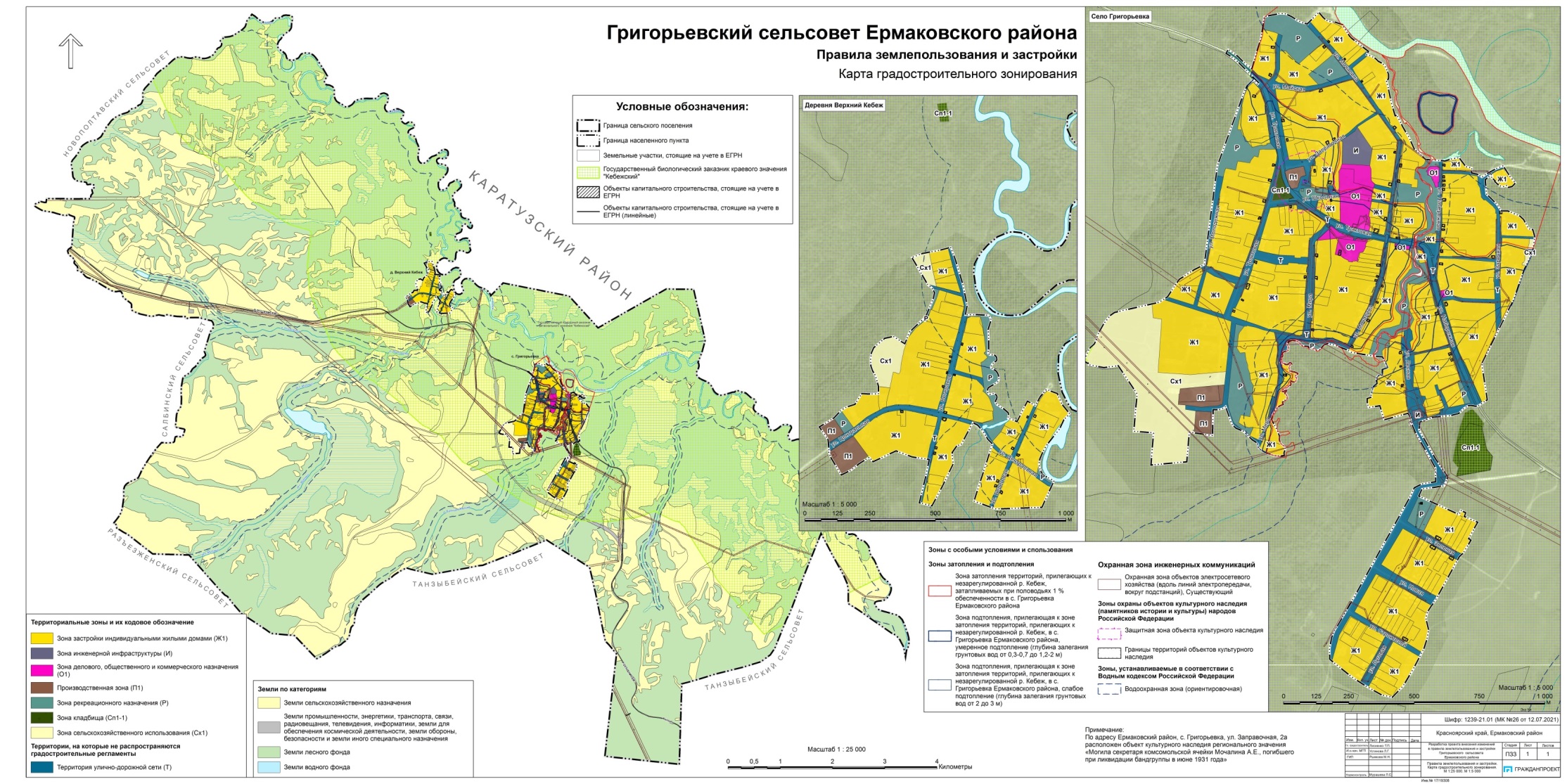 